What is it?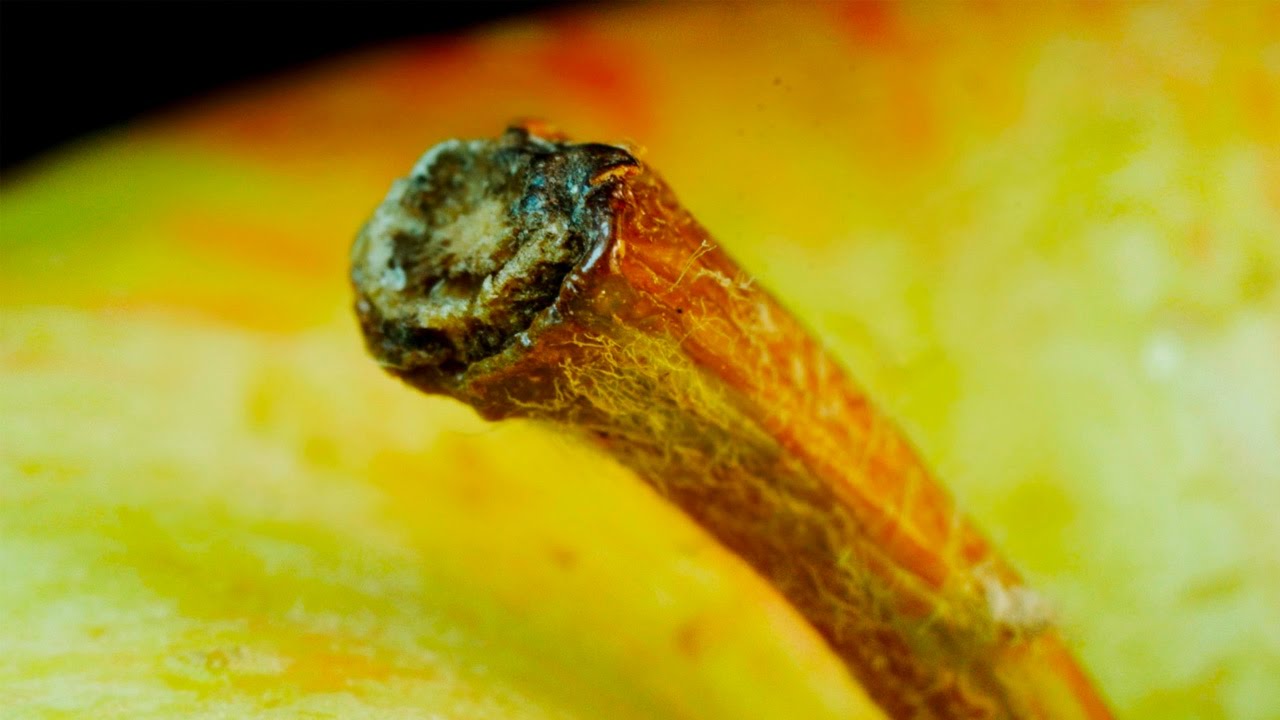 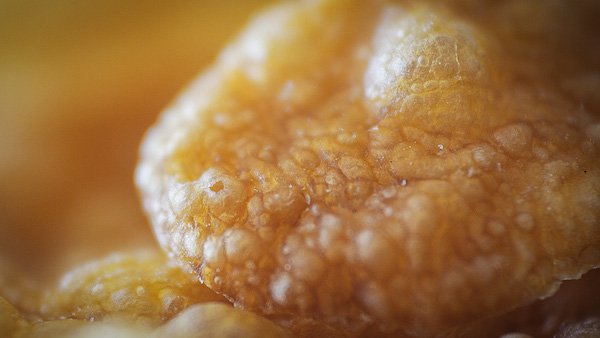 What is it?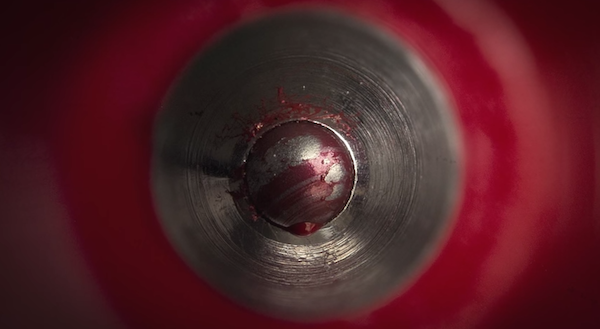 What is it?What is it?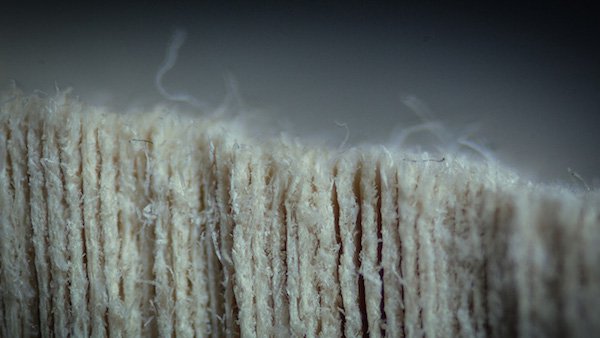 What is it?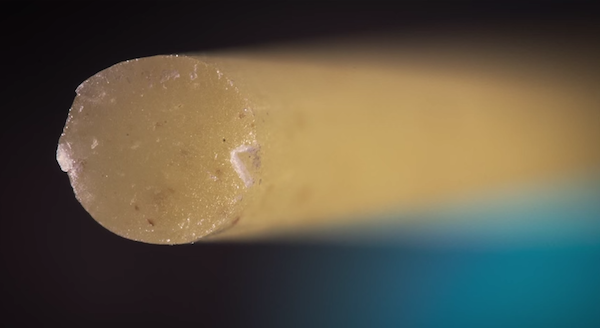 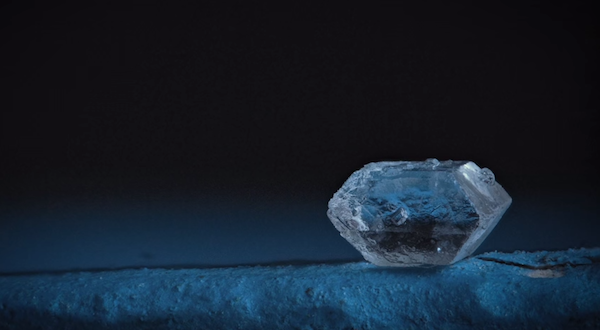 What is it?What is it?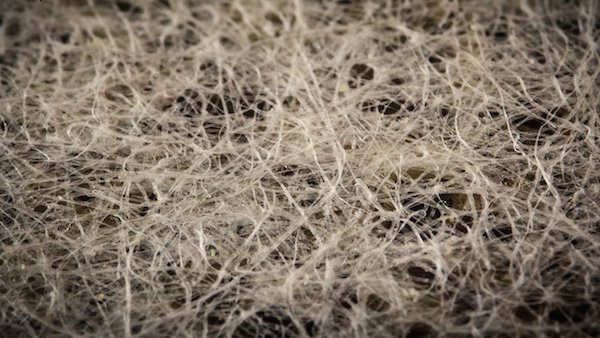 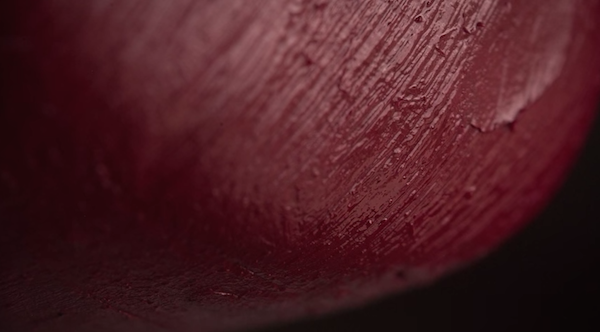 What is it?What is it?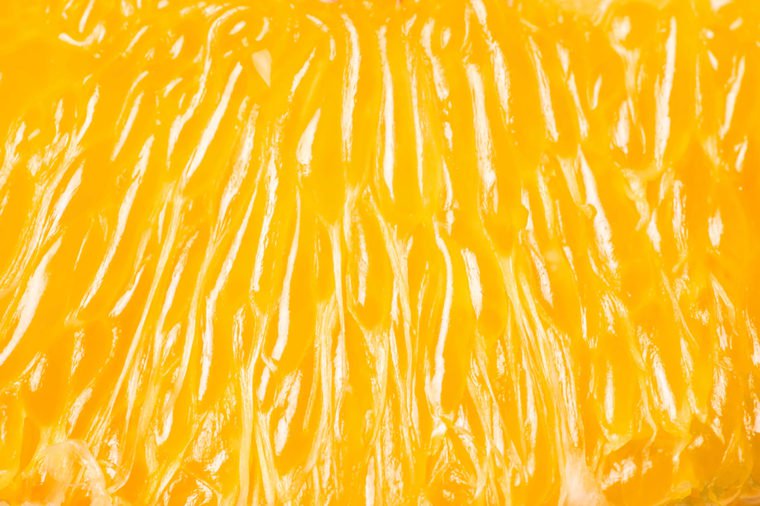 What is it?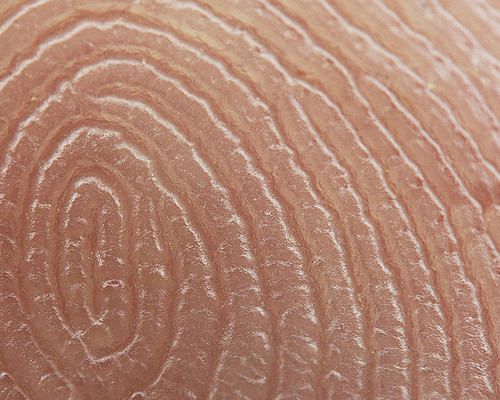 